§18134.  Apprentice oil and solid fuel burning technician1.  Scope of license. [PL 2015, c. 169, §6 (RP).]1-A.  Scope of license.  The permitted activities for a person licensed as an apprentice oil burner technician or apprentice solid fuel technician are as follows.A.  An apprentice oil burner technician may:(1)  Assist in making oil installations and repairing and servicing of oil burning equipment under the direct supervision of a master or journeyman oil burner technician who holds the same or higher authority. License authorities include: number one and number 2 oils up to 15 gallons per hour; number one and number 2 oils over 15 gallons per hour; number 4, number 5 and number 6 oils; number one to number 6 oils; and pellet-fired central heating appliances;(2)  Bleed an oil burner without direct supervision. If the oil burner fails to operate after bleeding, the apprentice shall refer the problem to a journeyman oil burner technician or master oil burner technician; and(3)  Clean oil burning equipment without direct supervision if the apprentice has either successfully completed at least 160 hours of training approved by the board or completed at least one year of supervised oil burner work experience.  [PL 2015, c. 169, §7 (NEW).]B.  An apprentice solid fuel technician may:(1)  Assist in making solid fuel installations and repairing and servicing of solid fuel burning equipment under the direct supervision of a master or journeyman solid fuel technician; and(2)  Clean solid fuel burning equipment without direct supervision if the apprentice has either successfully completed at least 160 hours of training approved by the board or completed at least one year of supervised solid fuel work experience.  [PL 2015, c. 169, §7 (NEW).][PL 2015, c. 169, §7 (NEW).]SECTION HISTORYPL 2009, c. 344, Pt. C, §3 (NEW). PL 2009, c. 344, Pt. E, §2 (AFF). PL 2015, c. 169, §§6, 7 (AMD). The State of Maine claims a copyright in its codified statutes. If you intend to republish this material, we require that you include the following disclaimer in your publication:All copyrights and other rights to statutory text are reserved by the State of Maine. The text included in this publication reflects changes made through the First Regular and Frist Special Session of the 131st Maine Legislature and is current through November 1, 2023
                    . The text is subject to change without notice. It is a version that has not been officially certified by the Secretary of State. Refer to the Maine Revised Statutes Annotated and supplements for certified text.
                The Office of the Revisor of Statutes also requests that you send us one copy of any statutory publication you may produce. Our goal is not to restrict publishing activity, but to keep track of who is publishing what, to identify any needless duplication and to preserve the State's copyright rights.PLEASE NOTE: The Revisor's Office cannot perform research for or provide legal advice or interpretation of Maine law to the public. If you need legal assistance, please contact a qualified attorney.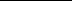 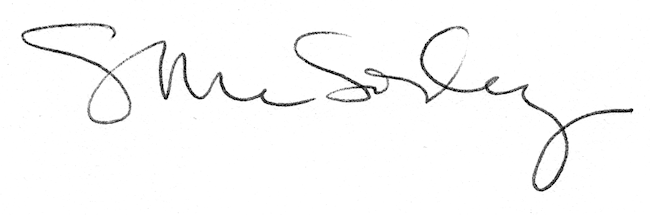 